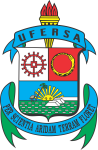 MINISTÉRIO DA EDUCAÇÃOUNIVERSIDADE FEDERAL RURAL DO SEMI-ÁRIDOCENTRO MULTIDISCIPLINAR DE PAU DOS FERROSCOLEGIADO DO CURSO DE ARQUITETURA E URBANISMOBR 226, KM 405, s/n Bairro São Geraldo - Pau dos Ferros/RNTelefone: (84) 3317-8512 e-mail: arquiteturaeurbanismo.pdf@ufersa.edu.br site: www.paudosferros.ufersa.edu.brCONVOCAÇÃOA Coordenação do Curso de Arquitetura e Urbanismo da Universidade Federal Rural do Semi-Árido situado no município de Pau dos Ferros convoca os integrantes do Colegiado de Curso a se fazerem presentes na 7ª Reunião Extraordinária de 2021, com os seguintes Pontos de Pauta:- Apreciação e deliberação sobre pedido de redistribuição da docente Ariane Magda Universidade Federal de Goiás, conforme documentação anexa;- Apreciação e deliberação sobre aproveitamento do estágio não-obrigatório como estágio obrigatório do discente Antonio Alexandro Neves;- Apreciação e deliberação sobre aproveitamento de atividade como estágio obrigatório do discente Pablo Einstein;- Apreciação e Deliberação dos Planos de Trabalho de TCC e Cartas de Aceite de Orientação;- Discussão a respeito da formação de um calendário de reuniões ordinárias de Colegiado de Curso e Núcleo Docente Estruturante.Data: 24/11/2021 (quarta-feira)Horário: 14h30min até 15h30minLocal: RemotoPau dos Ferros/RN, 19 de novembro de 2021
Rafaela Santana BalbiPresidente